Banner Module OwnersSignature(s) RequiredBanner AdvancementDr. Anthony HollomanVP for Institutional AdvancementMr. Brandon BrownAVP for Institutional AdvancementBanner GeneralDr. Deborah Dent CIO/VP for Information Technology  Ms. Artis SmithIT Contract AdministratorBanner StudentAccess to forms beginning with 'S' or ‘R’ require Dr. Renick’s or Dr. Evan's signatureAccess to forms beginning with 'S' or ‘R’ require Dr. Renick’s or Dr. Evan's signatureDr. James Renick Sr. VP and ProvostBanner FinanceBanner Human ResourcesBanner Position Control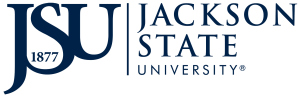 